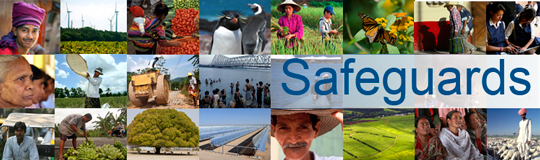 Review and Update of the World Bank’s Environmental and Social Safeguard PoliciesPhase 3Participant ListDate: February 22-24, 2016Location (City, Country): Washington, DC, USAAudience (Government, CSO, etc.): Multi-stakeholderTotal Number of Participants: 135No.Participant NamePosition/OrganizationCountry1Akisha Townsend EatonPolicy and Legal Resource Consultant, World Animal NetUnited States2Alex MourantEPAUnited States3Alexander KaplenStudent, The George Washington University Law SchoolUnited States4Alexia LatortueDepartment of the TreasuryUnited States5Allison Jolie SchwarzProgram Associate, Bank Information Center (BIC)United States6Amy EkdawiRegional Programs Director, Bank Information Center (BIC)United States7Amy Van ZanenIntern, Gender ActionUnited States8Andreia Bonzo Araujo AzevedoLLM Candidate – International Environmental Law, The George Washington University Law SchoolUnited States9Annabel S. PerrerasPolicy Coordinator/Smitu Kothari Fellow, International Accountability ProjectUnited States10Anne KnipperInternational Organization Coordinator, AFL-CIOUnited States11Armstrong WigginsDirector, Washington Office, Indian Law Resource CenterUnited States12Benjamin RosenthalJunior Advisor, Deutsche Gesellschaft für Internationale Zusammenarbeit (GIZ) GmbHGermany13Brian KeaneUSAIDUnited States14Caleb StevensUSAIDUnited States15Carla García ZendejasDirector, People, Land & Resources Program, Center for International Environmental Law (CIEL)United States16Carolin VollmannEconomic Advisor & Research Officer, International Trade Union Confederation (ITUC)United States17Carrie ThompsonUSAIDUnited States18Catherine (Katie) BergDepartment of the TreasuryUnited States19Catherine FosterState DepartmentUnited States20Catherine MiceliExport-Import BankUnited States21Cathy CozzarelliUSAIDUnited States22Chad DearUSAIDUnited States23Chad DobsonExecutive Director, Bank Information Center (BIC)United States24Charles AltonConsultant, Strategic Environmental Assessment Consulting, Bank Information Center (BIC)United States25Charlotte MoserChair, North America & Caribbean, International Union for Conservation of Nature (IUCN), Commission on Ecosystem ManagementUnited States26Chetana MirleDirector, Farm Animal Welfare, Humane Society InternationalUnited States27Chloe SchwabeFaith Economy Ecology Program Director, Maryknoll Office for Global ConcernsUnited States28Chris HermanEPAUnited States29Christian V. DonaldsonSafeguards Manager, Bank Information Center (BIC)United States30Christopher StalkerSenior Advisor, Policy and Campaigns, Oxfam AmericaUnited States31Dahlia RockowitzPolicy Advisor, American Jewish World ServiceUnited States32Dan PetersDepartment of the TreasuryUnited States33Daniel McGlincheyU.S. House of RepresentativesUnited States34David HunterProfessor, American University Washington College of LawUnited States35David MasengeshoSecretary, Center GlobalUnited States36David McCauleySVP, Policy and Government Affairs, World Wildlife Fund (WWF)United States37David PredManaging Director, Inclusive Development InternationalUnited States38Edward LiebowExecutive Director, American Anthropological AssociationUnited States39Elaine ZuckermanPresident, Gender ActionUnited States40Elana BergerChild Rights Program Manager, Bank Information Center (BIC)United States41Emily BaerResearch Associate/Extern, The Public International Law & Policy GroupUnited States42Emily Claire GoldmanJD/MA World Bank Safeguards Research Assistant, American University Washington College of LawUnited States43Eric BielDepartment of LaborUnited States44Eric HaxthausenUSAIDUnited States45Eric WilsonDepartment of the InteriorUnited States46Erick ZeballosDeputy Director, Washington Office, International Labor Organization (ILO)United States47Erika LennonCoordinator, Program on International & Comparative Environmental Law, American University Washington College of LawUnited States48Florence LandsbergSenior Associate, World Resources InstituteUnited States49Frank ProschanConsultant in Cultural HeritageUnited States50Gaia LarsenSenior Associate, World Resources InstituteUnited States51George AltshulerIntern, Gender ActionUnited States52Gregory BerryLegal Intern, Center for International Environmental Law (CIEL)United States53Gretchen GordonCoordinator, Coalition for Human Rights in DevelopmentUnited States54Jael MakagonProject Manager, Natural JusticeUnited States55Jane GarridoDepartment of LaborUnited States56Janice FreemanPolicy and Advocacy Intern, Search for Common GroundUnited States57Jason PielemeierState DepartmentUnited States58Jennifer BabchukDepartment of the TreasuryUnited States59Jeremy KaddenSenior International Policy Advocate, Human Rights CampaignUnited States60Jessica EvansSenior Advocate and Researcher on International Financial Institutions, Human Rights WatchUnited States61Joan BarretDepartment of LaborUnited States62Jocelyn MedalloSenior Attorney, Center for International Environmental Law (CIEL)United States63Joe FerranteEPAUnited States64John BurrowsDepartment of the TreasuryUnited States65John HassellRegional Director, AIDS Healthcare FoundationUnited States66Jonas RolettSpecial Advisor to the Chairman, Open Society FoundationsUnited States67Josh KlemmPolicy Director, International RiversUnited States68Judith HeumannState DepartmentUnited States69Julia RadomskiInformation Services Coordinator, Bank Information Center (BIC)United States70Julie KimExtractive Industries Program Officer, Oxfam AmericaUnited States71Karen TravisDepartment of LaborUnited States72Katelyn GallagherSenior Middle East and North Africa Program Associate, Bank Information Center (BIC)United States73Katherine CookDepartment of LaborUnited States74Katherine GuernseyState DepartmentUnited States75Katherine McDonnellAttorney Bertha Fellow, EarthRights InternationalUnited States76Kim StantonTom Lantos Human Rights Commission, U.S. House of RepresentativesUnited States77Kimberly Brody HartGlobal Affairs and Partnerships Manager, Search for Common GroundUnited States78Kindra MohrPolicy Director, Accountability CounselUnited States79Laura ConnState DepartmentUnited States80Laura SimaState DepartmentUnited States81Leonardo CrippaSenior Attorney, Indian Law Resource CenterUnited States82Leslie JohnstonUSAIDUnited States83Linda KruegerSenior Advisor, The Nature ConservancyUnited States84Louise FlynnUSAID Preparedness and Response (P&R) Project – Emerging Pandemic Threats ProgramUnited States85Mac DarrowChief, Sustainable Development Goals Section, Office of the United Nations High Commissioner for Human Rights (OHCHR)Switzerland86Margaret FedericiSafeguards and Climate Coordinator, Bank Information Center (BIC)United States87Maria Lya RamosProgram Manager, Extractive Industries, Oxfam AmericaUnited States88Marisa LagoDepartment of the TreasuryUnited States89Mark BromleyCouncil Chair, Council for Global EqualityUnited States90Martin DieuEPAUnited States91Martin ZerfasCampaign Manager, Farm Animal Protection, Humane Society InternationalUnited States92Matt McGrathState DepartmentUnited States93Maxine HillaryUSAIDUnited States94Meredith JohnstonState DepartmentUnited States95Michael CerneaProfessor, Brookings Institution and INDRUnited States96Michael ElliottPresident & CEO, ONE CampaignUnited States97Monica MirandaAssistant for Program and Administration, Indian Law Resource CenterUnited States98Morton HalperinSenior Advisor, Open Society FoundationsUnited States99Moses NtengaExecutive Director, Joy for ChildrenUganda100Nadia DaarIFI Economic Justice Policy Advisor, Oxfam InternationalUnited States101Nancy DonaldsonDirector, ILO Washington Office, International Labor Organization (ILO)United States102Natalie BugalskiLegal Director, Inclusive Development InternationalUnited States103Nicolas MombrialHead of Office, Oxfam InternationalUnited States104Nicole IaciIntern, Indian Law Resource CenterUnited States105Patsorn UdomritthirujBusiness and Human Rights Intern, Human Rights WatchUnited States106Peter BakvisDirector, Washington Office, International Trade Union Confederation (ITUC)United States107Peter HigginsState DepartmentUnited States108Rachel BakerForest Campaign Manager, Bank Information Center (BIC)United States109Randall CurtisPolicy Advisor, The Nature ConservancyUnited States110Randy CarusoState DepartmentUnited States111Rebecca AdamsonFounder and President, First Peoples WorldwideUnited States112Samantha DerksenStudent, The George Washington University Law SchoolUnited States113Sandra N. SmitheyProgram Officer, Charles Stewart Mott FoundationUnited States114Sarah FoxState DepartmentUnited States115Sarah MurrayProgram Assistant, Charles Stewart Mott FoundationUnited States116Sarah WeberState DepartmentUnited States117Sasanka ThilakasiriSenior Policy Advisor, Climate Change & Energy, Oxfam AmericaUnited States118Scott LampmanUSAIDUnited States119Shari UleryState DepartmentUnited States120Sharita GrubergSenior Policy Analyst, Center for American ProgressUnited States121Sophia KellyState DepartmentUnited States122Stephanie AktipisState DepartmentUnited States123Steve ParsonsExport-Import BankUnited States124Susan AnthonyPatent and Trademark OfficeUnited States125Tadashi KandaBank Information Center (BIC)United States126Tara GueligOPICUnited States127Ted DowningResearch Professor of Social Development, Director of the Social Development Division,Arizona Research Laboratories, University of ArizonaUnited States128Tina FaulknerDepartment of LaborUnited States129Tom CrismanState DepartmentUnited States130Upasana KhatriLegal Fellow, EarthRights InternationalUnited States131Valerie PloumpisMember, Board of Directors, OutRight Action InternationalUnited States132Viacheslav RevinRegional Coordinator, RUSA LGBT DCRussia/USA133Victor BullenUSAIDUnited States134Vince McElhinnySenior Director, Social Policy and Practice, Conservation InternationalUnited States135William MansfieldNational Endowment for the ArtsUnited States